Name _______________________________________		Sport ______________________________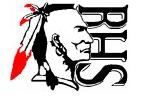 Week of _____________________________________BlockClassMissing AssignmentsApproximate GradeShowing ImprovementBehavior Comments/ Signature1Yes     NoList:  A  B  C  F  Yes   No+    -2Yes     NoList:  A  B  C  F  Yes   No+    -3Yes     NoList:  A  B  C  F  Yes   No+    -4Yes     NoList:  A  B  C  F  Yes   No+    -